ANEXO 1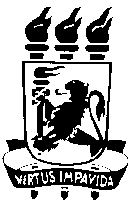 UFPEPROGRADDGAUFPEPROGRADDGAUFPEPROGRADDGAPLANO DE ENSINO DE DISCIPLINAPERÍODO LETIVO (ANO/ SEM): _________DEPARTAMENTO:  ___________________PLANO DE ENSINO DE DISCIPLINAPERÍODO LETIVO (ANO/ SEM): _________DEPARTAMENTO:  ___________________PLANO DE ENSINO DE DISCIPLINAPERÍODO LETIVO (ANO/ SEM): _________DEPARTAMENTO:  ___________________PLANO DE ENSINO DE DISCIPLINAPERÍODO LETIVO (ANO/ SEM): _________DEPARTAMENTO:  ___________________PLANO DE ENSINO DE DISCIPLINAPERÍODO LETIVO (ANO/ SEM): _________DEPARTAMENTO:  ___________________PLANO DE ENSINO DE DISCIPLINAPERÍODO LETIVO (ANO/ SEM): _________DEPARTAMENTO:  ___________________PLANO DE ENSINO DE DISCIPLINAPERÍODO LETIVO (ANO/ SEM): _________DEPARTAMENTO:  ___________________DISCIPLINADISCIPLINADISCIPLINADISCIPLINACARGA HORÁRIACARGA HORÁRIACARGA HORÁRIACARGA HORÁRIACARGA HORÁRIACRÉDCRÉDCÓDIGONOMENOMENOMETEÓRICAPRÁTICAPRÁTICAPRÁTICAPRÁTICATURMATURMATURMATURMATURMATURMATURMATURMATURMATURMATURMAIDENTIFICAÇÃOIDENTIFICAÇÃOIDENTIFICAÇÃOCURSOS QUE ATENDECURSOS QUE ATENDECURSOS QUE ATENDECURSOS QUE ATENDEPERÍODOPERÍODOPERÍODOPERÍODOHORÁRIOHORÁRIOHORÁRIOPROFESSORPROFESSORPROFESSORPROFESSORNo. DE SUB-TURMASNo. DE SUB-TURMASNo. DE SUB-TURMASNo. DE SUB-TURMASEMENTAEMENTAEMENTAEMENTAEMENTAEMENTAEMENTAEMENTAEMENTAEMENTAEMENTAOBJETIVOSOBJETIVOSOBJETIVOSOBJETIVOSOBJETIVOSOBJETIVOSOBJETIVOSOBJETIVOSOBJETIVOSOBJETIVOSOBJETIVOS...........METODOLOGIAMETODOLOGIAMETODOLOGIAMETODOLOGIAMETODOLOGIAMETODOLOGIAMETODOLOGIAMETODOLOGIAMETODOLOGIAMETODOLOGIAMETODOLOGIAFORMAS DE AVALIAÇÃOFORMAS DE AVALIAÇÃOFORMAS DE AVALIAÇÃOFORMAS DE AVALIAÇÃOFORMAS DE AVALIAÇÃOFORMAS DE AVALIAÇÃOFORMAS DE AVALIAÇÃOFORMAS DE AVALIAÇÃOFORMAS DE AVALIAÇÃOFORMAS DE AVALIAÇÃOFORMAS DE AVALIAÇÃOUNIDADES PROGRAMÁTICASUNIDADES PROGRAMÁTICASUNIDADES PROGRAMÁTICASUNIDADES PROGRAMÁTICASUNIDADES PROGRAMÁTICASUNIDADES PROGRAMÁTICASUNIDADES PROGRAMÁTICASUNIDADES PROGRAMÁTICASUNIDADES PROGRAMÁTICASUNIDADES PROGRAMÁTICASUNIDADES PROGRAMÁTICASDATA (DIA/MÊS)DATA (DIA/MÊS)CONTEÚDOCONTEÚDOCONTEÚDOCONTEÚDOCARGA/HORARIACARGA/HORARIACARGA/HORARIACARGA/HORARIAPROFCONTEÚDOCONTEÚDOCONTEÚDOCONTEÚDOTEÓRTEÓRPRÁT.PRÁT.RESP.CONTEÚDOCONTEÚDOCONTEÚDOCONTEÚDOBIBLIOGRAFIABIBLIOGRAFIABIBLIOGRAFIABIBLIOGRAFIABIBLIOGRAFIABIBLIOGRAFIABIBLIOGRAFIABIBLIOGRAFIABIBLIOGRAFIABIBLIOGRAFIABIBLIOGRAFIA____/____/______       ___________________________         ____/____/______                               _____/____/______   DATA PLANO            ASSINATURA DO PROFESSOR       APROVAÇÃO NO DEPTO                CHEFE DO DEPARTAMENTO____/____/______       ___________________________         ____/____/______                               _____/____/______   DATA PLANO            ASSINATURA DO PROFESSOR       APROVAÇÃO NO DEPTO                CHEFE DO DEPARTAMENTO____/____/______       ___________________________         ____/____/______                               _____/____/______   DATA PLANO            ASSINATURA DO PROFESSOR       APROVAÇÃO NO DEPTO                CHEFE DO DEPARTAMENTO____/____/______       ___________________________         ____/____/______                               _____/____/______   DATA PLANO            ASSINATURA DO PROFESSOR       APROVAÇÃO NO DEPTO                CHEFE DO DEPARTAMENTO____/____/______       ___________________________         ____/____/______                               _____/____/______   DATA PLANO            ASSINATURA DO PROFESSOR       APROVAÇÃO NO DEPTO                CHEFE DO DEPARTAMENTO____/____/______       ___________________________         ____/____/______                               _____/____/______   DATA PLANO            ASSINATURA DO PROFESSOR       APROVAÇÃO NO DEPTO                CHEFE DO DEPARTAMENTO____/____/______       ___________________________         ____/____/______                               _____/____/______   DATA PLANO            ASSINATURA DO PROFESSOR       APROVAÇÃO NO DEPTO                CHEFE DO DEPARTAMENTO____/____/______       ___________________________         ____/____/______                               _____/____/______   DATA PLANO            ASSINATURA DO PROFESSOR       APROVAÇÃO NO DEPTO                CHEFE DO DEPARTAMENTO____/____/______       ___________________________         ____/____/______                               _____/____/______   DATA PLANO            ASSINATURA DO PROFESSOR       APROVAÇÃO NO DEPTO                CHEFE DO DEPARTAMENTO____/____/______       ___________________________         ____/____/______                               _____/____/______   DATA PLANO            ASSINATURA DO PROFESSOR       APROVAÇÃO NO DEPTO                CHEFE DO DEPARTAMENTO____/____/______       ___________________________         ____/____/______                               _____/____/______   DATA PLANO            ASSINATURA DO PROFESSOR       APROVAÇÃO NO DEPTO                CHEFE DO DEPARTAMENTO